Matrícula Curso B2 LSE 2019/20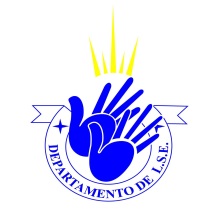 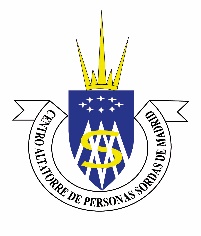 Datos personales Nombre: ________________________________________________________  Apellidos: _______________________________________________________  DNI: ____________________________Móvil: __________________________Correo electrónico: _______________________________________________¿Cómo se enteró de este curso? Redes sociales y Web  Familiar / Amigos Folleto / Universidad Otros:Nivel  B2  Mañanas: Lunes , miércoles y viernes de  10h a 13.30h                                             (Del 18 septiembre 2019 al 17 enero de 2020) Tardes: Martes y miércoles de 17h a 21h (Del 17 septiembre 2019 al 5 de febrero de 2020) Descuento especial            Familiar persona sorda                 DiscapacidadForma de pago            Pago único                                       Pago a plazos Madrid,     de                    de  2018